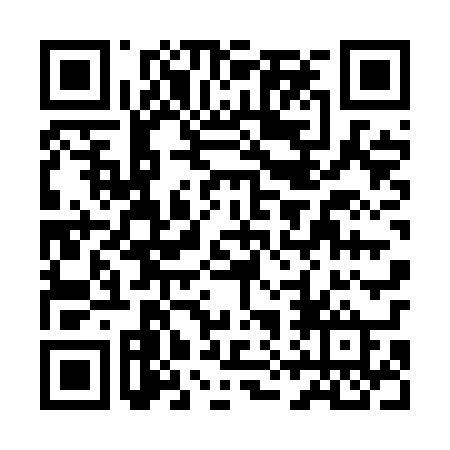 Prayer times for Szczytniki nad Kaczawa, PolandWed 1 May 2024 - Fri 31 May 2024High Latitude Method: Angle Based RulePrayer Calculation Method: Muslim World LeagueAsar Calculation Method: HanafiPrayer times provided by https://www.salahtimes.comDateDayFajrSunriseDhuhrAsrMaghribIsha1Wed2:595:2712:525:598:1810:352Thu2:555:2512:526:008:2010:383Fri2:525:2312:526:018:2110:414Sat2:485:2112:526:028:2310:455Sun2:445:1912:526:038:2410:486Mon2:415:1812:516:048:2610:517Tue2:375:1612:516:058:2810:548Wed2:375:1412:516:068:2910:589Thu2:365:1312:516:078:3110:5910Fri2:355:1112:516:078:3210:5911Sat2:355:0912:516:088:3411:0012Sun2:345:0812:516:098:3511:0113Mon2:335:0612:516:108:3711:0114Tue2:335:0512:516:118:3811:0215Wed2:325:0312:516:128:4011:0216Thu2:325:0212:516:138:4111:0317Fri2:315:0012:516:148:4311:0418Sat2:314:5912:516:158:4411:0419Sun2:304:5812:516:158:4611:0520Mon2:304:5712:516:168:4711:0621Tue2:294:5512:516:178:4811:0622Wed2:294:5412:526:188:5011:0723Thu2:284:5312:526:198:5111:0824Fri2:284:5212:526:198:5211:0825Sat2:284:5112:526:208:5411:0926Sun2:274:5012:526:218:5511:0927Mon2:274:4912:526:228:5611:1028Tue2:274:4812:526:228:5711:1129Wed2:264:4712:526:238:5911:1130Thu2:264:4612:526:249:0011:1231Fri2:264:4512:536:249:0111:12